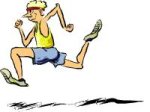 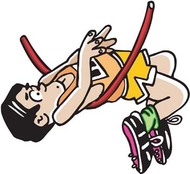                                             Tävlingar sommaren 2017Hejsan alla barn och föräldrar Här finns tips på olika tävlingar som man kan åka på under sommaren. Varför inte kombinera semestern med tävling.Klubben står för kostnaden för anmälan till grenar, för medlemmar i Strands IF.Men vid efteranmälan betalar den aktiva mellanskillnaden. Vid strykning av någon anledning än sjukdom/skada betalar den aktiva tillbaka anmälningsavgiften till klubben Guldjakts broschyr med all information som behövs inför guldjakten ,finns nu ute på klubbens hemsida www.strandsif.se/friidrott/Vissa tävlingar går vi ihop med en gemensam anmälan,och då informerar vi vem som tar emot den.Dom andra tävlingar får man ta eget ansvar och anmäla sitt eget barn.Vi i klubben förespråkar främst tävlingar som ligger i Hälsingland som tex Guldjakterna,Niklas Minne,Strands Ungdomsspel och Lilla OSLöparserien är för alla men kortaste sträckan är 3 km. Är man intresserad av att vara med ,så kontakta själv den klubb som arrangerar tävlingenMed vänlig hälsning Tränarna